MADONAS NOVADA PAŠVALDĪBA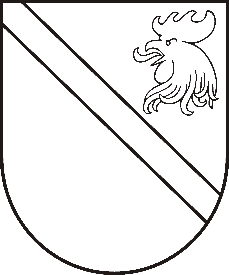 Reģ. Nr. 90000054572Saieta laukums 1, Madona, Madonas novads, LV-4801 t. 64860090, fakss 64860079, e-pasts: dome@madona.lv APSTIPRINĀTIar Madonas novada pašvaldības domes 2017.gada22.jūnija  lēmumu Nr. 321(protokols  Nr. 15,  38.p.)Madonas novada pašvaldības saistošie noteikumi Nr. 13„Grozījumi Madonas novada pašvaldības 2009.gada 9.jūlijasaistošajos noteikumos Nr. 1 „Madonas novada pašvaldības nolikums”                                                                                                     Izdoti saskaņā ar likuma  "Par pašvaldībām"  21.panta pirmās daļas 1.punktu un 24.pantu2017.gada 22.jūnijāIzdarīt Madonas novada pašvaldības 2009.gada 9.jūlija saistošajos noteikumos Nr. 1 „Madonas novada pašvaldības nolikums” šādus grozījumus: izteikt saistošo noteikumu 4.2.apakšpunktu šādā redakcijā:             “4.2. izglītības un jaunatnes lietu komiteju 7 locekļu sastāvā;” izteikt saistošo noteikumu 4.3.apakšpunktu šādā redakcijā:              “4.3. sociālo un veselības jautājumu komiteju 7 locekļu sastāvā;”izteikt saistošo noteikumu 4.4.apakšpunktu šādā redakcijā:              “4.4. uzņēmējdarbības, teritoriālo un vides jautājumu komiteju 7 locekļu sastāvā;”izteikt saistošo noteikumu 4.5.apakšpunktu šādā redakcijā:               “4.5. kultūras un sporta jautājumu komiteju 7 locekļu sastāvā.”2. Saistošie noteikumi stājas spēkā nākamajā dienā pēc to parakstīšanas.Domes priekšsēdētājs							A.Lungevičs		PASKAIDROJUMA RAKSTSMadonas novada pašvaldības saistošajiem noteikumiem Nr. 13 Grozījumi Madonas novada pašvaldības 2009.gada 9.jūlija saistošajos noteikumos Nr. 1 „Madonas novada pašvaldības nolikums”2017.gada 22.jūnijā							MadonāDomes priekšsēdētājs							A.Lungevičs				Paskaidrojuma raksta sadaļasNorādāmā informācija1. Projekta nepieciešamības pamatojumsŅemot vērā to, ka pašvaldības lēmējinstitūcijā ir veicamas strukturālas izmaiņas, ir nepieciešams izdarīt grozījumus Madonas novada pašvaldības nolikumā. 2. Īss projekta satura izklāstsSaistošajos noteikumos tiek izdarīti grozījumi, kuros tiek paredzēts, ka komiteju, izņemot finanšu un attīstības komiteju, sastāvā ievēl 7 locekļus.3. Informācija par plānoto projekta ietekmi uz pašvaldības budžetuIetekme uz pašvaldības budžetu tiek vērtēta kā nebūtiska. 4. Informācija par plānoto projekta ietekmi uz uzņēmējdarbības vidi pašvaldības teritorijāSaistošie noteikumi neietekmē uzņēmējdarbības vidi pašvaldības teritorijā.5. Informācija par administratīvajām procedūrāmNav attiecināms.6. Informācija par konsultācijām ar privātpersonāmNav attiecināms.